Slavné lázně Evropy jsou zapsány na Seznam světového dědictví UNESCODnes, 24. 7. 2021, se mezivládní Výbor pro světové dědictví na svém 44. zasedání ve Fu-čou v Číně rozhodl zapsat Slavné lázně Evropy na Seznam světového dědictví UNESCO.Nominaci připravily společně Rakousko, Belgie, Francie, Německo, Itálie, Velká Británie a Severní Irsko a Česká republika, která celý projekt řídila a koordinovala. Tento nový nadnárodní sériový statek Světového dědictví se skládá z nejvýznamnějších lázeňských měst v Evropě: Baden bei Wien v Rakousku, Spa v Belgii, Vichy ve Francii, Baden-Baden, Bad Ems a Bad Kissingen v Německu, Montecatini Terme v Itálii, Bath ve Velké Británii a Karlovy Vary, Mariánské Lázně a Františkovy Lázně v České republice.Tyto Slavné lázně Evropy Evropy, všechny založené kolem přírodních minerálních pramenů, poskytují společně výjimečné svědectví o fenoménu evropského lázeňství a dosáhly svého rozkvětu od konce 18. století do první poloviny 20. století. Definujícím rysem tohoto fenoménu je kombinace vnitřních a vnějších lázeňských a terapeutických zařízení s širokým spektrem volnočasových aktivit, které se odrážejí v konkrétní podobě lázeňských míst a s nimi související architekturou. Soubory lázeňských budov, včetně lázeňských domů, stáčíren minerálních vod, pitných pavilonů a kolonád, doplněných shromažďovacími sály, kasiny, divadly a dalšími kulturními zařízeními, to vše integrované do pečlivě udržované terapeutické krajiny s minerálními prameny, parky, zahradami, promenádami a sportovišti. Okolní krajina lázeňských míst je využívána pro fyzické aktivity jako součást zdravotní terapie, relaxace a zábavy. Slavná lázeňská města byla jedinými místy v Evropě, kulturně konkurující velkým metropolím, a jako taková se stala zdrojem intelektuální, umělecké, sociální a politické inspirace, čímž přispěla k demokratizaci evropské společnosti.Zápis na Seznam světového dědictví přinese Slavným lázním Evropy nejen osvědčení o jejich výjimečných hodnotách, ale také lepší ochranu a posílenou spolupráci v oblasti památkové péče, balneologie a zdraví, cestovního ruchu a propagace. Tato odpovědnost je významným závazkem nejen pro všechny zúčastněné smluvní strany států, ale i obecních orgánů, které uznávají význam udržitelné ochrany a prezentace nominovaného sériového statku světového dědictví a jeho zachování pro budoucí generace.Lubomír Zaorálek, ministr kultury ČR, k tomu řekl: "Projekt Slavné lázně Evropy je vynikajícím příkladem mezinárodní spolupráce mezi ministerstvy a institucemi, odborníky a zástupci obcí v sedmi evropských zemích. Velmi si vážím podpory starostů zúčastněných měst, kteří tento projekt neúnavně podporovali a poskytovali finanční prostředky po dlouhou dobu jeho náročné přípravy. Zároveň jsem hrdý na to, že Česká republika byla vybrána jako koordinátor celého projektu a jako lídr zúčastněných evropských zemí ji přivedla k úspěšnému Zápisu do Seznamu světového dědictví UNESCO".- KONEC -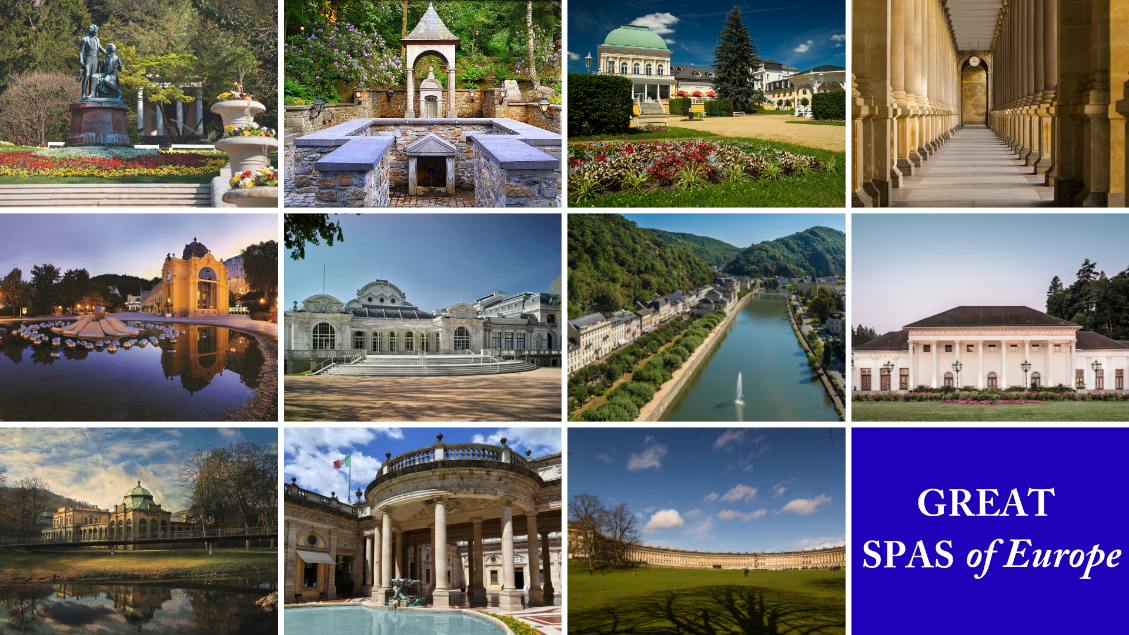 Media kit, obrázky a logo dostupné na www.greatspasofeurope.euKontakty pro další informace:
Poznámky pro redaktory:Slavné lázně Evropy byly zapsány na Seznam světového dědictví UNESCO dne 24. července 2021.  Původní nominace se jmenovala Great Spas of Europe a výbor rozhodl, že název by měl být pozměněn na Great Spa towns of Europe.Sériový statek Slavné lázně Evropy splňuje kritéria UNESCO (ii) a (iii):(ii) vykazuje významnou výměnu lidských hodnot v průběhu času nebo v kulturní oblasti světa o vývoji architektury nebo technologie, monumentálního umění, územního plánování nebo krajinného designu.(iii) nese jedinečné nebo alespoň výjimečné svědectví o kulturní tradici nebo civilizaci, která ještě žije nebo zanikla.Slavné lázně Evropy jsou "nadnárodním sériovým" statkem sestávajícím z 11 slavných historických termálních lázeňských měst v sedmi zemích, jsou to slavné lázně, v Rakousku, Belgii, České republice, Francii, Německu, Itálii a Velké Británii představující jedinečný kulturní fenomén, který dosáhl svého vrcholu v 18. a během 19. století, stejně jako konkrétní městský vzor a formu, která si zaslouží globálního uznání jako fenomén, který pomohl utvářet Evropu.Zápis na Seznam světového dědictví je nejvyšším mezinárodním uznáním globálních kulturních a přírodních památek. UNESCO (Organizace pro vzdělávání, vědu a kulturu při OSN) je řízena jménem Organizace spojených národů ze svého sídla v Paříži.Jedenáct lázeňských měst v této nominaci tvoří sérii, pečlivě vybranou z mnoha stovek termálních lázeňských měst po celé Evropě. Všechna společně nejlépe ilustrují mnoho atributů slavných lázeňských měst nacházejících se v sedmi různých zemích. Proto je tato sériová nominace "nadnárodní" už svou podstatou. UNESCO takové příklady přeshraniční spolupráce vítá.  Na světě je jen 36 nadnárodních památek světového dědictví.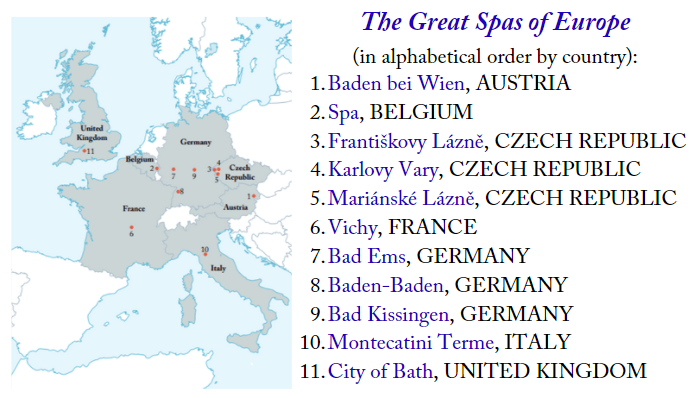 Tisková zpráva Slavné Lázně Evropy Datum zveřejnění: 24. července  2021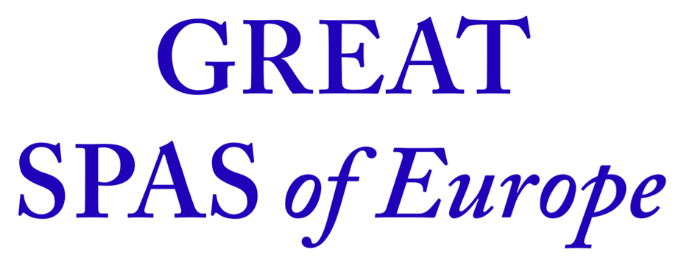 Slavné lázně EvropyPaul Simons, generální tajemníkE: paul@simonsassociates.co.uk	T: +44 7785 506338	W: www.greatspasofeurope.eu(Komunikační jazyk angličtina)Oddělení pro  UNESCO, Česká republika Dita Limová,  vedoucí odboru UNESCO,Odbor mezinárodních vztahů Ministerstvo kultury ČRE: Dita.Limova@mkcr.cz 	T: +420 257 085 371	